基于学生核心素养的小学语文批判性阅读教学研究的中期报告为了开展“基于学生核心素养的小学语文批判性阅读教学研究”，课题主持人带领课题组成员，积极开展课题相关探索。自2018年4月课题开题以来，课题组吸取专家的建议进行了调整，围绕调整后的课题研究计划，积极开展批判性阅读教学课堂实践，及时进行课例总结，并深入研究与探讨，取得了阶段性研究成果。半年来的课题研究工作，作如下报告。一、研究工作主要进展2018年4月开题论证会上，湖里进修学校朱淑秀老师、集美进修学校廖光华老师、海沧进修学校陈碧云老师充分肯定了该课题的研究价值，但对课题的目标、研究方法、研究走向等问题提出了许多建设性的意见。课题组高度重视，根据专家的指导，对课题的研究方案进行的修改与完善。如专家组认为课题研究的重点需落实在总结小学生批判性阅读行之有效的模式上，研究出具有操作性的策略，同时减少理论论证。为此，课题组围绕“基于学生核心素养的小学语文批判性阅读教学研究”这一总课题，设计了一下四个方面的研究：1.批判性思维在小学语文阅读教学中的渗透；2.引导学生个性化阅读策略的研究；3.批判性阅读教学中问题引导策略的研究；4.学生的反思型阅读教学策略研究。为提高课题组成员的理论研究水平，我们课题组阅读了一系列有关批判性思维阅读教学的书籍与论文，如杜威的《批判性思维工具》、董毓的《批判性思维原理和方法》等，并定期进行交流讨论。在完善理论的基础上，课题组成员积极将理论落实到具体的课堂中去，实践批判性思维在小学语文阅读教学中的运用。尤其在培养学生批判性思维方面，课题组成员达成了共识：批判性思维的培养不是一蹴而就的，需要在课堂教学中逐步渗透。如何在渗透中对学生进行有效的引导，成了我们课题组调整后的研究重点。课题组成员在深入研究理论的同时，在课堂中反复摸索，针对如何通过问题引导策略来渗透批判性思维这一研究预设上，石晓珞对问题的类型进行了整合，初步提出了问题提问效度的模式，以供其他教师在进行批判性思维渗透时进行对照参考。这个模式在石晓珞撰写的《小学语文课堂提问与“思辨“”思维方式渗透》论文中进行了论证，摘录如下：表1：课堂提问的类型与教学目标关联得出此表格，石晓珞采用对课堂中教师的提问与学生的提问进行文字转写的方式，并逐一对问题进行了类型检测，如下：表2：问题类型的分布情况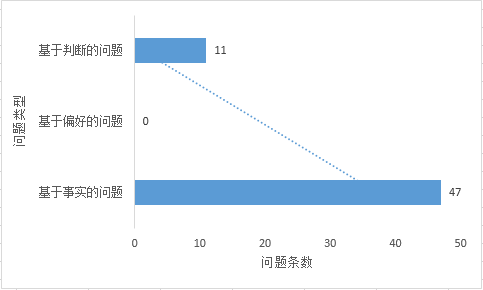 这样的检测使得课堂的批判性思维渗透就更加的直观与形象，也为今后批判性思维阅读的课堂教学设计提供了改进的依据。林清梅在引导学生个性化阅读策略的研究中，深入课堂实践，分别在《想别人没想到的》、《一个小村庄的故事》、《乞巧》等公开课阅读教学中引导学生大胆质疑，在尊重文本的基础上鼓励学生开放式的答案，力图走出传统课堂“循规蹈矩”死答案的窠臼。在对文本的整合方面，林清梅引导学生运用表格的形式进行整体思维。摘录如下：教学《想别人没想到的》一文，大家知道小徒弟的画最后获得画师的称赞，那为什么他的画能得到称赞呢？就要分析大徒弟、二徒弟的画。教师往往容易这样教学：“大徒弟画了什么？二徒弟又画了什么？请从课文中找出来，画下来。”这样未免把文本零散化，如果能在这里呈现一个表格，把三个徒弟画的内容归纳整合起来，就很清楚明了，课文的层次脉络一目了然，很容易看出小徒弟赢的原因是想别人没想到的，然后顺势进行拓展，生活中还有没有这样的例子呢？把生活的经验也融入课堂，课内课外整体性。林清梅最终将课例进行整合，形成了《批判性阅读教学在小学中段语文教学中的应用》论文，课题组成员在课堂中进行批判性思维的渗透意识很强，也能及时形成成果供探讨、借鉴，以便及时修正、运用。这一阶段，课题组成员形成了三节生成型课例，分别是林清梅的《乞巧》、《一个小村长的故事》，石晓珞的《一面五星红旗》，基本上解决了批判性思维阅读中有关学生个性化阅读策略、教师问题引导策略与批判性思维渗透的问题。课题组的一系列努力是否有效，有赖于学生的阅读测试（根据朱淑秀老师的建议，我们已将调查问卷改为阅读测试，以增强效度），我们正在收集与整理参加批判性阅读课堂的学生测试试卷与未参加学生的测试试卷，通过平衡被试学生的原始成绩来检验批判性思维阅读的效果。二、阶段性成果、主要创新点（一）阶段性成果（二）主要创新点课题组成员整合了课堂提问的评判模式，依据模式能以此给其他教师提供批判性思维渗透的策略；批判性思维的渗透可以适应较为宽泛的课型，不仅只有记叙文的阅读课堂，甚至是古诗、散文等。三、存在的问题现阶段正在收集与整理的学生阅读测试卷的问题：如何选取测试前同一水平的学生？是否将一班学生中严重落后的学生进行排除，选取离散程度较低的学生？如何判断测试的试卷是否反映批判性思维的渗透情况，以何为参考标准的问题。四、下一步计划根据现阶段已完成内容，接下来我们将开展如下工作：1.制作关于“批判性阅读教学”微课；2.撰写“学生反思性阅读策略”的相关论文；3.学生批判性思维阅读学习的后期测试；4.开展“小学语文必短信阅读教学”主题讲座。五、可预期成果下阶段可预期成果：六、重要变更鉴于该课题为微型课题，且研究的落脚点要在具体的教学实践中，我们课题组将开题报告时三位专家给出的建议进行了如下梳理：（一）集美进修学校廖光华老师：1.以阅读素养为切入点，选题极具价值与意义；2.建立在对文本的解读之上：3.引导孩子批判性阅读的策略与方法，基于合理解读的意义建构；4.“拿来主义”，将注意力放在运用、实践上。（二）海沧进修学校陈碧云老师：案例分析上升到具有普适性的高度（三）湖里进修学校朱淑秀老师：1.针对问题进行研究，切入点很好，具有研究价值；2.总结出小学生批判性阅读行之有效的模式，批判性阅读问题引导策略研究；3.围绕所提出的三个问题提出策略——引导学生个性化引导策略、问题引导策略、反思性阅读策略根据三位专家的建议，我们课题组进行了研究内容的调整，将注意力集中在小学语文批判性阅读教学的策略上，具体为以下四个方面：1.批判性思维在小学语文阅读教学中的渗透；2.引导学生个性化阅读策略的研究；3.批判性阅读教学中问题引导策略的研究；4.学生的反思型阅读教学策略研究。这样的调整更符合微型课题的实际，且更具操作性。活动照片：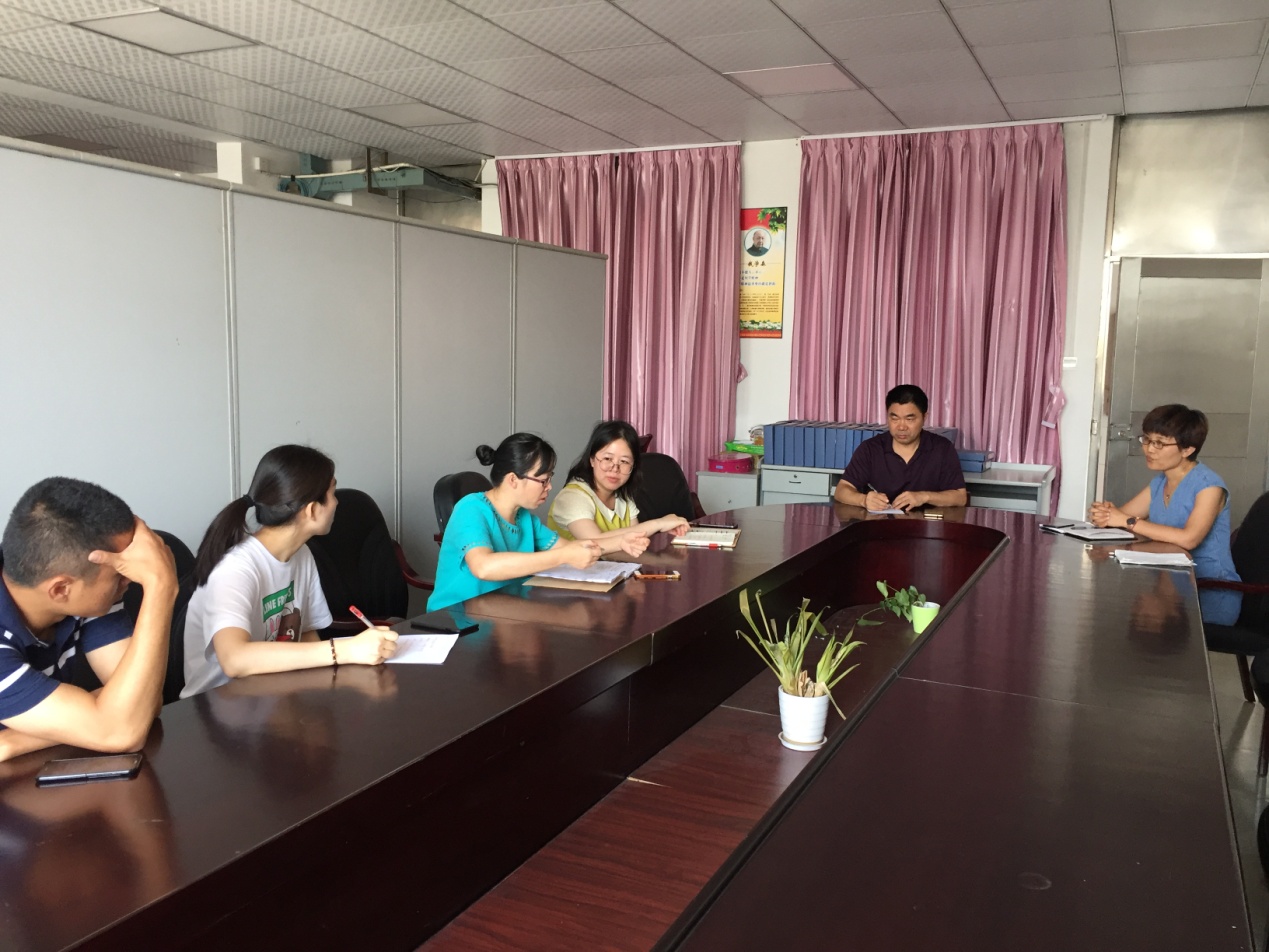 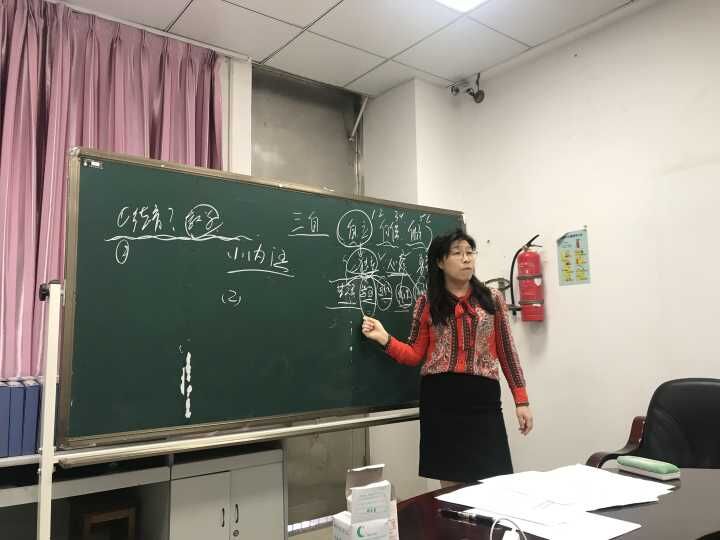 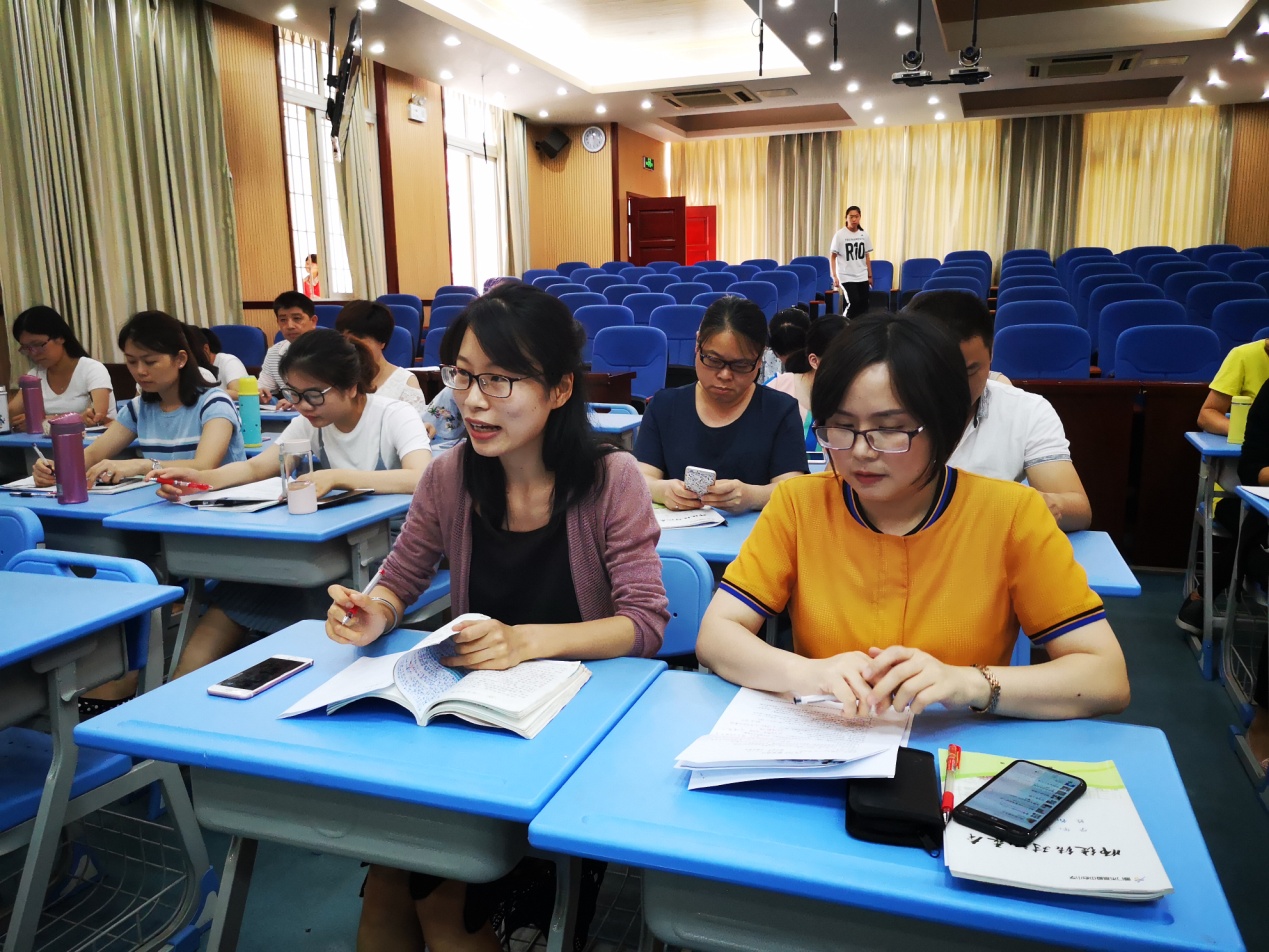              目标类型                 目标类型    知识理解应用分析综合评估基于事实的问题关联++++++基于事实的问题例子张家去了，李家去了，王家去了，这就叫做？之前小村庄是什么样子呢？树木变成了？变成了？变成了？变成了？它为什么消失了？谁导致的？造成这样子，是人们什么行为造成的？你能不能用一个词？0基于偏好的问题关联++++++基于偏好的问题例子000000基于判断的问题关联++++++基于判断的问题例子谁家，还想干嘛？你从这“一棵一棵”，你解读出了什么呢？你从“不断、不断”体会到什么？（排比的运用）假如大雨“喘气儿”了，村庄还有可能被卷走吗？你觉得它（作文）好在哪里？（写作方法的综合）0画的内容师傅的看法大徒弟二徒弟小徒弟成果名称作者成果形式时间《晓出净慈寺送林子方》石晓珞《片段教学》2018.04《乞巧》林清梅课例2018.05《一面五星红旗》石晓珞课例2018.05《一个小村庄的故事》林清梅课例2018.06《批判性阅读教学在小学中段语文教学中的应用》林清梅论文2018.07《小学语文课堂提问与“思辨”思维方式渗透》石晓珞论文2018.08成果名称作者成果形式时间反思性阅读策略与学生批判性思维能力的培养石晓珞论文2018.11批判性思维阅读教学片断微课林清梅微课2018.11批判性思维阅读教学的前后对比测试报告课题组全体成员报告2018.12小学语文批判性思维阅读教学策略林清梅讲座2018.12